Nouns (first and second declension): nominative and accusative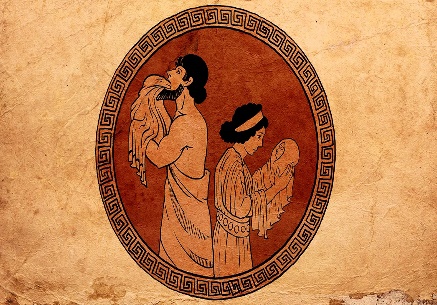 The Definite Article Word Order:This is much more flexible than Latin. The verb need not come at the end, though it can.                      
                      ὁ στρατος ϕυλασσει τον ποταμον = The army guards the river.

Try and translate these sentences into English. Remember to look at the endings of verbs, as well as the nouns. 

1          ἀκουω την βοην.                            _____________________________________

2          ὁ ἀγγελος διωκει τον δουλον.        _____________________________________

3          ὁ ξενος ἐπιστολην γραϕει.             _____________________________________

4          τον ἱππον αγετε.                              _____________________________________

5          διδασκομεν τον διδασκαλον.         ____________________________________

6          ὁ δουλος ϕυλασσει την κωμην.      ____________________________________

7          ϕερομεν την βουλην.                        ____________________________________

8          ὁ θεος ἀκουει τον ἀγγελον.              ____________________________________

9          γραϕω ἐπιστολην.                             ____________________________________

10        ὁ θεος παυει τον ποταμον.                ____________________________________